Zelf leren typen met gratis online trainingJessica Verwijst, Koninklijke Visio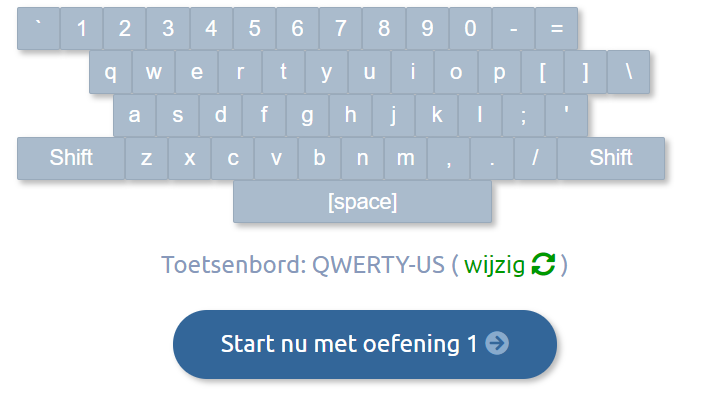 Blind leren typen kan een uitkomst zijn voor mensen die slechtziend zijn. Behalve dat je sneller en effectiever teksten kunt typen worden je ogen minder belast waardoor het werken op de computer (of tablet of smartphone) minder vermoeiend hoeft te zijn.Als je zelfstandig blind wilt leren typen zijn op Internet diverse websites te vinden die oefeningen aanbieden. In deze opzet om zelf aan de slag te gaan maken we gebruik van het aanbod op de gratis website www.typelesonline.nl. Je vindt in dit document uitleg, tips en een schema waarmee je kunt gaan oefenen. De typeoefeningen doe je visueel en je hebt de muis nodig om op de website te werken. Kun of wil je dit niet en gebruik je een computer met spraakuitvoer, kijk dan eens naar het artikel: Typy, toegankelijke type training.Voor alle duidelijkheid: er zijn diverse websites en deze is niet per definitie de “beste”. Ook kunnen we in dit document alleen richtlijnen geven voor juiste houding en techniek.Mocht je liever eerst advies willen over blind leren typen, of een training willen volgen onder deskundige begeleiding, dan kun je contact opnemen met Koninklijke Visio. Meer informatie vind je aan het eind van dit document.Zo werkt de websiteGa eerst naar de website www.typelesonline.nlJe kunt daarna direct starten met de knop Oefening 1.Via een kleurenschema kan je zien hoe de vingers op het toetsenbord geplaatst moeten worden. Er zijn ook stickers te koop waarmee je de toetsen volgens dit schema kunt afplakken. Dit kan helpen bij het leren typen. Je duimen rusten op de spatiebalk. De wijsvingers rusten op de voelbaar gemarkeerde toetsen f en j. de andere vingers rusten op de toetsen daarnaast op dezelfde rij. Deze middelste rij heet de Basisrij. Je kunt eventueel de f en j extra voelbaar markeren door hierop een zogenaamde bumpon of stootdopje voor een kastdeurtje te plakken. Wees creatief!De website bevat oefeningen. Alle oefeningen staan netjes op een rij:Ga naar de oefeningen van typelesonlineWerk rustig en bewust. Snelheid kan later opgebouwd worden. Het kan helpen om iedere letter die weggetypt moet worden hardop te benoemen. Hou je ogen links bij de rij letters die weggetypt moeten worden. Wanneer je de letter juist typt zal deze verdwijnen en schuift de tekst vanzelf op naar links. Herhaal de oefening tot je minder dan 5% fout hebt. Aan het eind van iedere oefening wordt de score getoond waarin dit fouten percentage te zien is. Je krijgt dan twee knoppen te zien, voor het Herhalen van de oefening of om naar de Volgende oefening te gaan.Tips voor houding en techniekVoor een afbeelding van een goede houding om RSI, rug- en nekklachten te voorkomen kun je internet raadplegen. Een site waar een heldere afbeelding staat is  RSI-alert.nl. Ga rechtop zitten, met een goede zithoogte, rug tegen de rugleuning en zet beide voeten plat op de vloer.Laat je schouders hangen, je ellebogen langs het lichaam, maar niet krampachtig er tegen aan klemmen.Zet je	polsen vrij van de rand van de tafel of toetsenbord en iets naar elkaar toegebogen, geen ophaalbruggetjes, maar  horizontaalvingers iets gekromd.Sla de toetsen aan alsof ze heet zijn (staccato-aanslag) dus een korte, krachtige beweging.Leg je toetsenbord aan de rand van de tafelTyp langzaam en regelmatig. Regelmaat is belangrijker dan snelheid, dat komt later wel.OefenenEr zijn 76 oefeningen waarin de vier rijen met letters, cijfers en enkele tekens worden geleerd. Daarna kan je verder oefenen met het overtypen van 'voorbeeldteksten' en/of eigen tekst die je eerst plak in het tekstvenster. Dit kan een tekst zijn die voor jou meer interessant is dan het vaste aanbod aan oefenteksten. Probeer iedere week minimaal vier oefendagen te plannen. Iedere dag probeer je 30 minuten te oefenen, of twee keer ± 15 minuten. Streef naar 3 lessen/oefeningen per dag. Dan heb je 28 oefendagen totaal. 4 dagen per week oefenen. Dat is 7 weken. Dus binnen 2 maanden zou je het dan kunnen beheersen in een rustig tempo. Door te blijven oefenen en toe te passen wordt het tempo vanzelf hoger.Het 28 daags schema hieronder kun je als hulp gebruiken.28 daags schema* deze letters door elkaarHeb je nog vragen?Mail naar kennisportaal@visio.org, of bel 088 585 56 66Meer artikelen, video’s en podcasts vind je op kennisportaal.visio.orgKoninklijke Visio expertisecentrum voor slechtziende en blinde mensenwww.visio.org Dag LesinhoudDatum (zelf in te vullen)11, 2, 3(f j)*  (d k)*  (l s)*24, 5, 6(a ;)*  (f d k j)*  (a ; l s)*37, 8, 9(a s d f j k l ;)* (g h)* (g f h j)*410, 11, 12(hele basisrij alles door elkaar)* (u r)* (i e)*513, 14, 10(o w)* (p q)* (hele basisrij alles door elkaar)*615, 16, 10(u r i e)* (w o p q)* (hele basisrij alles door elkaar)*717, 18, 19(q w e r u i o p)* (t y)* (u r t y)*820, 21, 22(q w e r t y u i o p)* (f j r u)* (y h g t)*923, 24, 25Basisrij en bovenste rij door elkaar1026, 27, 28Basisrij en bovenste rij door elkaar1129, 30, 31Onderste rij (v m)* (c ,)* 1232, 33, 28(x .)* (/ z)* (v c m ,)* 1334, 35, 36(x z / .)* (z x c v m , . /)* (b n)*1437, 38, 39(v b n m)* (onderste rij alles door elkaar) (basis en onderste rij door elkaar)1540, 41, 42basis en onderste rij door elkaar1643, 44, 45basis en onderste rij door elkaar1746, 47, 48Alle rijen door elkaar1849, 50, 51Alle rijen door elkaar1952, 53 54Alle rijen door elkaar2055, 56, 57Alle rijen door elkaar2158, 59, 60Alle rijen door elkaar  en cijfers: (6 7)* (5 8)*2261, 62, 63(5 6 7 8)* (3 4 9 )* (0 1 2)*2364, 65, 66(0 1 2 3 4 9 0)* (5 6 7 8)* (0 1 2 3 4 9 0)*2467, 68, 69(1 2 3 4 5 6 7 8 9 0)* Alle rijen door elkaar2570, 71, 72Alle rijen door elkaar2673, 74, 75Alle rijen door elkaar2776, voorbeeldtekstAlle rijen door elkaar en verder met voorbeeldtekst.28VoorbeeldtekstVoorbeeldtekst